NUORISOTOIMI 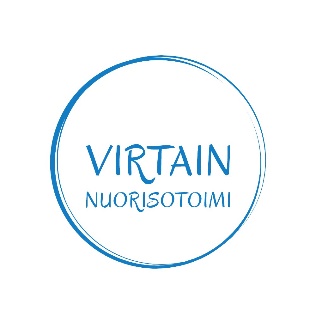 	0447151919	 	Virtain Kaupunki                        NUORTEN TYÖELÄMÄLEIRI 2024HAKEMUSLue kaavake tarkasti!Virtain kaupungin nuorisotoimi järjestää kesällä 2024 työelämäleirin 15-17-vuotiaille Virtolaisille nuorille. Leirin ajankohta on 24.6-5.7.2024Työelämäleiri toteutetaan Virroilla sekä Nuorisokeskus Marttisen ympäristössä. Leirin tavoitteena on osallistujien sosiaalinen vahvistaminen, uusien kokemusten tarjoaminen, saada tietoa kansainvälisyysmahdollisuuksista ja oppia projektin tuotantoa sekä hankkia työelämässä tarvittavia taitoa. Leiristä maksetaan korvausta 10 leiripäivän ajalta 40,00 €/päivä, eli yhteensä 400 €. Ruokailusta huolehtivat leiriläiset itse. Ruoka- ja kahvitauko kuuluu leiriaikaan. Leirille valitut sitoutuvat noudattamaan järjestäjän ohjeita ja määräyksiä, sekä hoitamaan heille leirillä annetut tehtävät ja toiminnot. Leiriläiset ovat vastuuvakuutettuja. Työelämäleirin osallistuminen on koeaikainen; Järjestäjällä on oikeus keskeyttää leiriläisen leirille osallistuminen ilman irtisanomisaikaa mikäli ongelmia esiintyy.Hakuaika: TÄMÄ HAKEMUS ON PALAUTETTAVA VIIMEISTÄÄN PE 22.3.2024 klo 15 mennessä NUORISOTOIMELLE TAI KAUPUNGINTALON  ALAKERTAAN  INFOPISTEELLE. Täytä:Nimi: 	_________________________________________Osoite:	_________________________________________Postinumero:	_________________________________________			Syntymäaika:	________________  Puhelin: _________________Olen lukenut yllä olevan tekstin huolellisesti ja ymmärtänyt sen.Virroilla ___ . ___ . 2024	_________________________________     (Hakijan allekirjoitus)